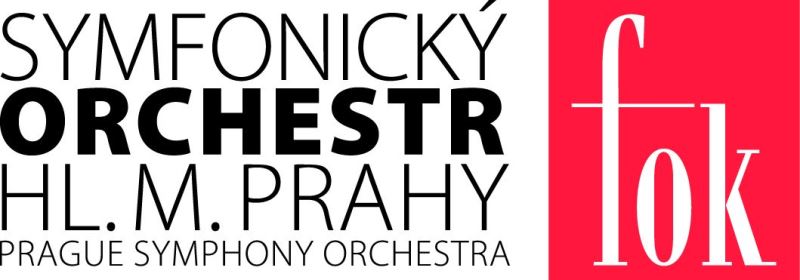 STÁLE JE CO OBJEVOVAT!